ประชุมการดำเนินงานการจัดงานศิลปหัตถกรรมระดับศูนย์เครือข่ายสถานศึกษาคลองใหญ่เหนือโรงเรียนบ้านคลองมะนาว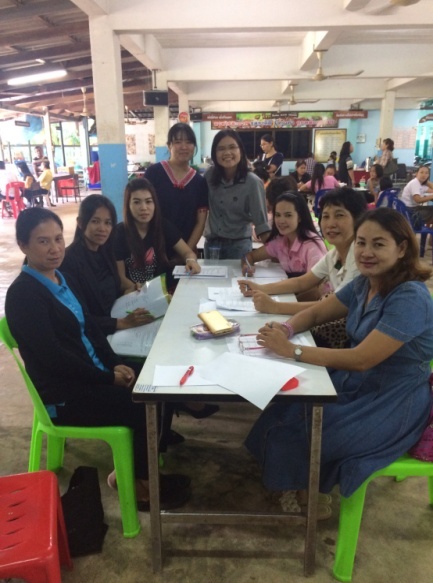 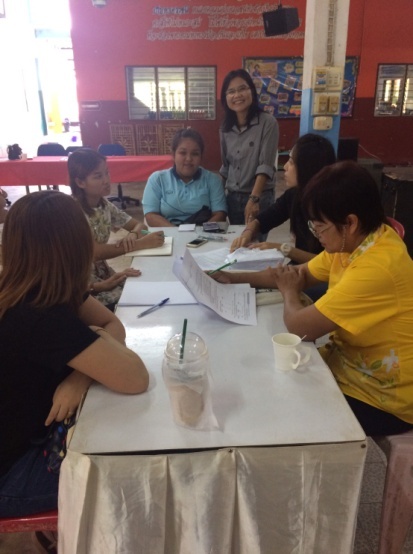 วันที่  1  ตุลาคม  2559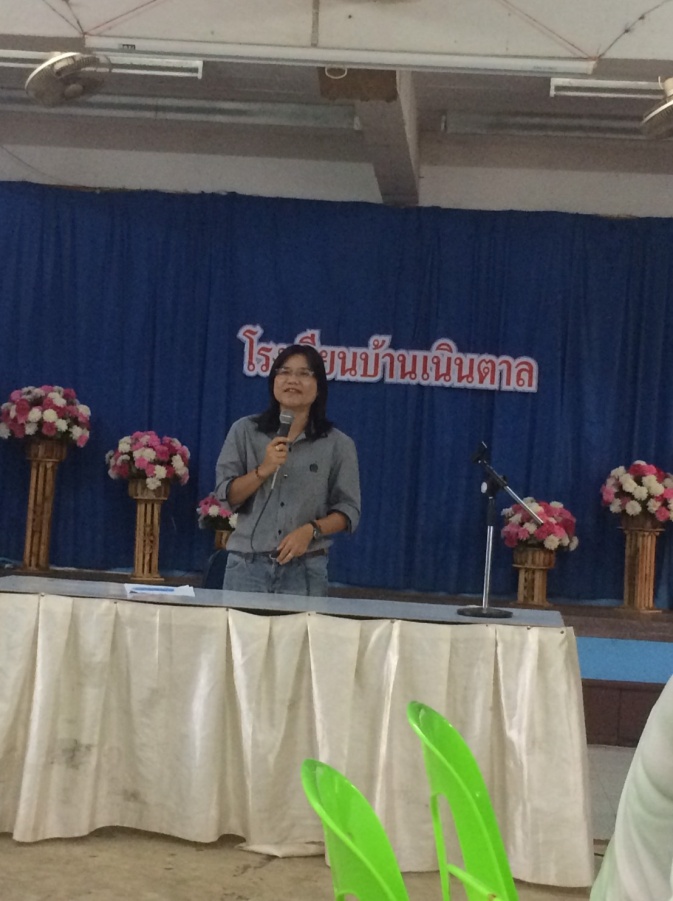 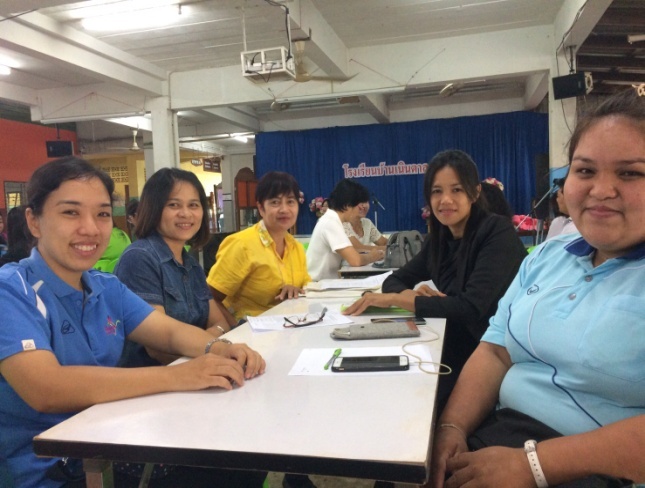 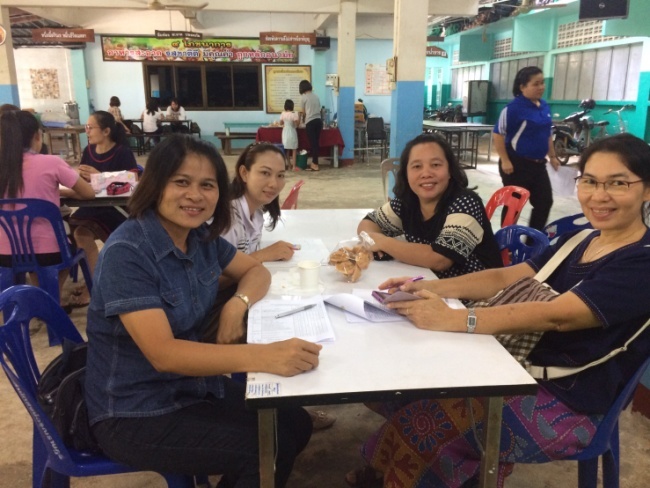 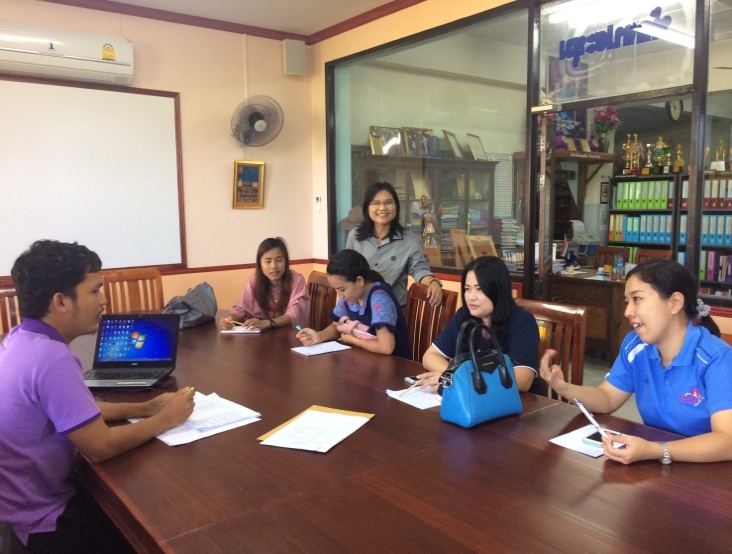 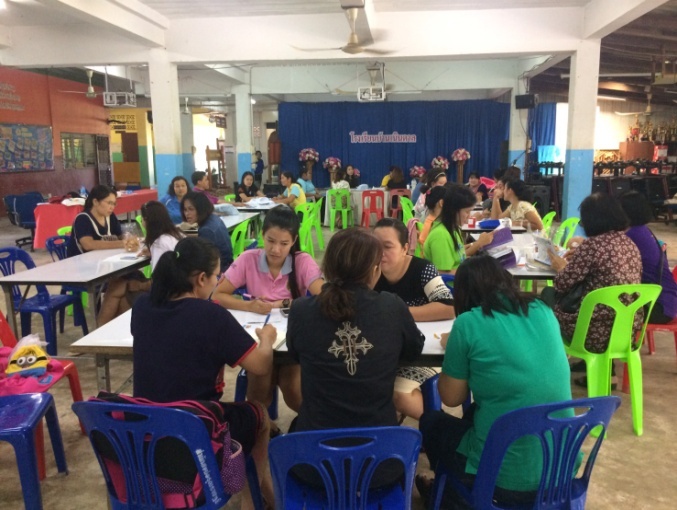 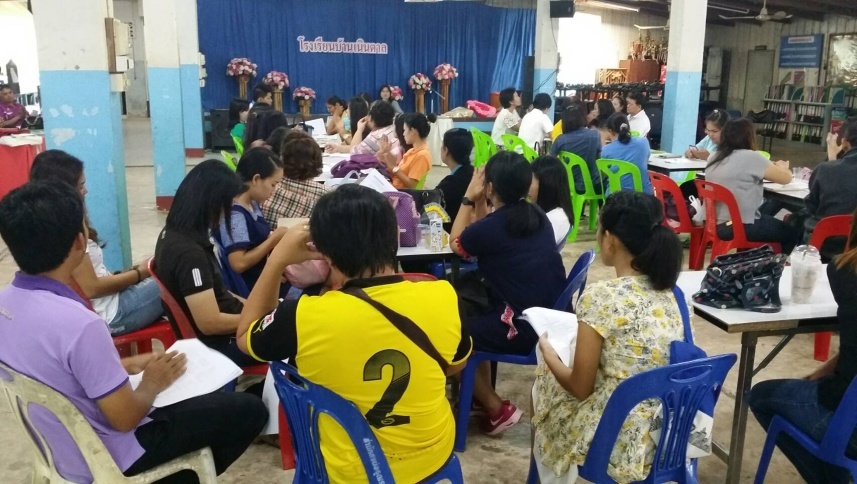 